   МИНИСТЕРСТВО ОБРАЗОВАНИЯ РОССИЙСКОЙ ФЕДЕРАЦИИ 
Федеральное государственное бюджетное образовательное 
учреждение высшего образования
«КУБАНСКИЙ ГОСУДАРСТВЕННЫЙ УНИВЕРСИТЕТ»
(ФГБОУ ВО «КубГУ»)
Кафедра мировой экономики и менеджментаКУРСОВАЯ РАБОТАЭкономические аспекты счастья в современном обществе                                                 Краснодар                                                        2017Введение	Изучения счастья – область, обретающая популярность во всем мире. Ученые и эксперты предоставляют все больше данных в пользу сбалансированного подхода к оценке благополучия в противоположность вниманию исключительно деньгам или личным интересам.В современной России происходят глобальные социально-экономические преобразования, то есть переход от социалистических отношений в обществе к рыночным. В связи с этим меняется представление граждан о собственном благосостоянии, которое в значительной мере базируется на способности людей принимать участие в экономических отношениях, производстве каких-либо благ и быть удовлетворенными от этого. В конце XX – начале XXI века в экономической теории началось изучение экономического феномена, под названием «экономика счастья». Удовлетворенность жизнью является самым важным социальным индикатором качества жизни населения. Различия в удовлетворенности жизни могут быть вызваны механизмом социального неравенства, а следовательно, изучение данной темы очень актуально в современном обществе для предотвращения социальной напряжённости из-за различий в уровне благосостояния.  Объектом исследования является представление общества о собственном благосостоянии в складывающейся системе экономических отношений. Предмет исследования. Поиск построения системы в определении экономических аспектов счастья в современном российском обществе.  Цель исследования. Целью исследования является выявление теоретических идей и определение практических рекомендаций для современной экономической политики, предлагаемые новой экономикой счастья. В соответствии с поставленными целями, задачами работы является:выполнить теоретическо-методологический анализ существующих аспектов экономики счастьяобосновать экономические факторы, влияющие на благосостояние людейВ работе применены следующие методы исследования: исторический метод, метод дедукции, метод сравнения, наблюдения, анализа.Научную основу работы составили периодические издания и литература. В первой главе рассмотрены теоритические вопросы, связанные с понятием экономики счастья.Во второй главе рассмотрены вопросы изучения экономики счастья, с ее задачами и методами исследований. Структура курсовой работы состоит из введения двух глав, четырех параграфов, раскрывающих сущность работы, а также заключения и списка использованной литературы. Теоретические аспекты «Экономики счастья»Счастье как экономическая категория Об экономике счастья впервые заговорили в XVIII веке с появлением труда основоположника классической экономической теории Адама Смита «Исследования о природе и причинах богатства народов» [25]. А. Смит в своей теории благосостояния сделал акцент на производстве, рассматривая благосостояние как синоним богатства, где под богатством он подразумевал продукты материального производства. В рамках его представлений основа и источник благосостояния – это накопление национального капитала, а показатель уровня благосостояния – это рост количества благ на душу населения или чистых доход нации, который зависит от факторов производства: земли, труда, капитала. Следовательно факторы экономического роста, важнейшими из которых стали накопление капитала и разделение труда, являются факторами роста благосостояния. Философ Иеремия Бентам основатель утилитаризма, в отличии в А. Смита богатство рассматривает как частный случай удовольствия, а мотивы человеческого поведения приравнивает к достижению удовольствия[4]. Благосостояние он предлагал измерять, вычитая из суммы страданий сумму удовольствия за определенный промежуток времени.Термин «Экономика счастья» появился в литературе и вошел в оборот в 1970-е гг. [12] Нередко в объяснение этого термина приводится пример термина «благополучие» - удовлетворение трудом и доходом, удовлетворение потреблением и гражданское удовлетворение (Т.Пойез и Дж. вон Грумков). Американский экономист и демограф Ричард Истерлин объединяя понятия счастья и благополучие приходит к выводу, что счастье – более всеобъемлющий показатель благополучия[1].Экономическая теория счастья рассматривает представления людей о том, что в целом лежим под пониманием счастья, какие экономические факторы и в какой степени влияют на показатель человеческого счастья, как это зависит от уровня экономического развития страны, как ощущения человеком собственного счастья влияет на результативность его деятельности и какая ответственность за счастья самих людей и государства в целом.Начиная с 1990-х гг. термин «благополучие» начало меняться. Многие исследователи пришли к выводу, что благополучие, с точки зрения классической экономической науки, - это не только благосостояние, но и другие составляющие, например, факторы социального, психического и исторического характера, которые оказывают большое влияние на мироощущение человека [12]. Сам факт формирования в последние годы серьезного интеллектуального движения, связанного с попытками исследования счастья научными методами, говорит об особой значимости этой проблемы и растущем интересе к ней со стороны общества. Однако большинство экспертов считают, что альтернативные индексы и показатели выполняют вспомогательную и дополняющую по отношению к стандартному показателю валового внутреннего продукта, а полностью заменить его пока не способны. Задача любой науки состоит в анализе реальных процессов, фактов, выявлении внутренних взаимосвязей, определении закономерностей и тенденций изменения явлений. Не является исключением и экономическая теория. Вся история экономической теории показывает, что это постоянный поиск путей целостного системного анализа экономической жизни общества, стремление описать, объяснить и предвидеть тенденции развития, выяснить законы экономической жизни, обосновать способы наиболее рациональных экономических решений. При этом все эти наблюдаемые свойства экономического поведения, функционирования экономических систем нельзя назвать законами в полном смысле этого слова. По той простой причине, что отдельные субъекты, следуя собственным целям, желаниям, установкам, привычкам, психологии, способны отклоняться от общих правил, не соблюдать их. К тому же наблюдаются не только прихоть отдельных людей, выводящее их за пределы закономерного поведения. Зачастую отклонения могут носить массовый характер, переходить в иной тип поведения значительных групп людей, а то и стран, население которых обладает собственным экономическим менталитетом, как самовыработанным, так и внушенным, навязанным извне. Именно поэтому во времена СССР, советская экономическая наука пыталась ввести представление об экономических законах, свойственных отдельным формациям. Появились «экономические законы капитализма», «экономические законы социализма». Но при таком подходе теряется основной признак закона — его всеобщность[7].В рамках нового научного направления – экономической теории счастья – ученые предлагают другую идеологию развития общества. В качестве цели развития общества принимается не увеличение богатства, а создание наибольшего счастья для всех[15]. Но в чем и как измеряется счастье человека? Подобные вопросы до недавнего времени были предметом социологических и психологических исследований, кроме того, существует множество философских наработок. Теперь экономическая наука проявляет активный интерес к данной категории, несмотря на свою экзотичность для многих экономистов и сложность статистической оценки. Экономистам измерить и оценить счастье общества трудно – ведь нужно считать компоненты счастья, не имеющие цены. Да и само понятие счастья пока находится вне сферы конкретной экономической науки и может быть сформулировано только в смысле идеи, в самых общих чертах[21]."Казалось бы, слова "экономическая теория" и "счастье" не могут находиться в одном предложении, но многие исследователи начинают связывать эти понятия", - пишет британский экономист Э. Освальд.С появлением термина «экономика счастья» начинается поиск таких экономических отношений, которые могли бы удовлетворять не только материальные потребности человека. В начале этого века, основной показатель экономического благополучия, а именно внутренний валовый продукт (ВВП) все чаще стал подвергаться критике. В настоящее время в экономической науке на первом место подход, в соответствии которого доход считается показателем личного и семейного благосостояния, а показатель ВВП на душу населения-показатель благополучия государства[15]. Категория счастья, несмотря на многочисленные исследование остается сложной и многоплановой. Очевидно, что при оценке уровня счастья должно учитываться множество факторов.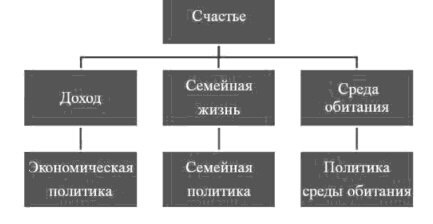 Таблица 1. Алгоритм счастья[3].Первым фактором является уровень дохода. Зависимость между уровнем дохода и счастьем была выявлена экономистами Диенером и Оиши для западных стран (Германия, Италия, Дания), где с увеличением дохода наблюдалось увеличение индекса удовлетворенностью жизнью. Исследование счастья в экономике позволило сделать два открытия в экономической науке[3]:А.) Потребление дополнительных единиц товаров или услуг способствуют росту степени удовлетворенности, но этот процесс носит временный характер, «большее счастье» от потребления новых единиц постепенно стирается. Удовлетворение больше зависит от самого процесса либо увеличения его потребления или же снижения. Данный механизм сокращающий гедонический эффект (эффект доставляющий удовольствие) от постоянных или повторяющихся стимулов, называется гедонической адаптацией.  Раскроем этот термин немного глубже, что было понятней.  Получив новую красивую вещь, мы сначала радуемся, чувствуем себя счастливыми, но проходит немного времени и мы спокойно о ней забываем и уже раздумываем над тем, как бы приобрести что-то новенькое. Почему со временем ощущение счастья притупляется? Всему виной феномен, которые ученые называют гедонической адаптацией. Дело в том, что в нашем организме существуют определенные механизмы защиты. Они необходимы для выживания. Любой скачок эмоций, интенсивное переживание, вводит нас в состояние стресса. При этом плохое это переживание или хорошее – не важно. И если человек будет находиться круглые сутки в приподнятом или же грустном настроении, то рано или поздно он получит нервный и физический срыв. Чтобы этого не происходило, в нас и существует механизм гедонической адаптации. С его помощью снимается острота переживаний. Проще говоря, человек способен привыкнуть к чему угодно (хорошему или плохому) .Б.) Значение в уроне счастья играет не просто доход, а степень его увеличения или сокращения относительно других членов общества. Социальное сравнение помогает определить позицию человека в обществе. У людей с высоким уровнем дохода, как правило выше уровень потребления, за чем следует более высоких статус в обществе.  Так же существует зависимость между планируемым доходом и степенью удовлетворённостью жизнью. Согласно результатам исследования, проводимые в Швейцарии и Германии: чем выше уровень дохода, к которому стремиться человек, тем ниже его показатель счастья; более того, чем больше разница между судействуемым и желаемым доходом, тем человек менее удовлетворен своей жизнью. Таким образом, несмотря на объективность понятия счастья, многие ученые подчеркиваю его прагматичную сторону- существенную корреляцию(зависимость) с уровнем дохода.Так же немаловажным фактором являются инновации. Несмотря на то, что в экономической науке исследование по данному направлению достаточно изолированы, субъективное благосостояние и инновации тесно связаны. В работах, посвященных инновационному процессу, вклад технологических новаций рассматривается со стороны решения таких важных проблем как, изменение климата, нехватка энергетических ресурсов и т.д. Таким образом, связь между благосостоянием и инновациями остается однонаправленной, научные достижения направлены на решение социальных проблем, что способно внести вклад в социальное благополучие, следовательно сделать людей счастливее. В исследованиях Лейарда (английский археолог) продемонстрировано, что социальное неблагополучие, а также загрязнение окружающей среды отрицательно влияют на уровень счастья. Чтобы справиться с возникающими вокруг него проблемами, человек использует такое качество, как креативность. Из этого следует, что креативность является еще один способом в достижении субъективного благополучия. Динамичное развитие технологий за последние 20 лет и развитие инновационной экономики приводит нас к тому, что образование становится точкой опоры. Образование человека определяет его доход, степень уверенности в себе и в завтрашнем дне, то есть все, что позволяет оценить уровень благополучия. Так же существует взаимосвязь счастья и возраста.При достижении среднего возраста (35-40 лет), удовлетворение жизнь снижается, после периода среднего возраста снова начинает расти. Кроме того было проведено исследование количества лет счастливой жизни в той или иной стране. Данный анализ был предоставлен голландским ученым Руутом Венховеном, редактор международного «Журнала исследований счастья». В данном исследовании предлагаются данные о продолжительности жизни и степени удовлетворённости ею. Итак, по данным, средняя продолжительность жизни в Канаде составляет 78,6 лет, когда средний уровень удовлетворенности жизни (субъективный показатель, формирующийся при опросах, по условной шкале) – 0,763 балла. Венховен, перемножая эти показатели получает 60 «счастливых» лет. Такой же расчет для Голландии дает результат-59 лет, Индия-39, США-57, Россия-29 «счастливых» лет.  Заметим, что сомнения в распространении психологических наблюдений как экономических фактов и основы для разработки для показателя счастья остаются. Ощущение счастья – это одновременно и экономическая и психологическая категории. Отсюда экономисты сформулировали такое понятие как «Валовое национальное счастье». В обиход было введено в 1972 году королем Бутана Джигме Сингье Вангчук, как их неофициальная государственная философия.  Король отмечал, что счастье его народа гораздо важнее, чем показатели ВВП. По его мнению, богатые не всегда считают себя счастливыми, но счастливые всегда считают себя богатыми. Государство старается развить такую экономику, которая будет соответствовать их культуре и их ценностям[5]. Основные принципы Валового Национального Счастья[12]:Справедливое и равноправное социально-экономическое развитие. Сохранение и продвижение культурного и духовного наследия. Забота об окружающей среде.Скоординированные, дополняющие друг друга и существенные действия органов власти.На конференции «Благополучие и Счастье как новая экономическая парадигма», которая прошла в Нью-Йорке в 2012 году отмечалось, что материальное состояние не может быть единственным критерием оценки благополучия в мире.   ООН отмечает, что миру нужна новая экономическая парадигма, которая должна отражать в себе три направления устойчивого развития:социального; экономического; экологического.Все вместе они бы составляли «Валовое глобально счастье». Концепция счастьяНа первый взгляд, понятие «счастья» кажется нереальным, но желанным. Почему так важно определять это понятие в «экономической теории»? Как понятия «удовлетворенности» и «счастья» связаны между собой? Эти вопросы очень важны, поскольку высокий «уровень жизни» - это главная цели макроэкономической политики. Согласно общепринятой экономической политики, экономический рост в рамках национального народного хозяйства должен приводить к тому, что бы жизнь народа становилась лучше. Следовательно, «жить лучше» становиться важным показателем успешной экономической политики правительства и эффективности экономики страны[6]. Концепция счастья имеет количественную и качественную оценку. 
Характеризуя первую из них, стоит отметить, что на протяжении столетий экономисты были сфокусированы на «стандарте жизни», измеряемый определенным показателем – внутренний валовый продукт (ВВП) на душу населения. Экономисты считают, что если идет рост ВВП на душу населения, то это признак здоровой экономики.  Так, количественная оценка счастья имеет четкую связь с производством и доходом[15]. Качественная оценка является относительно новым направлением в экономических учениях. Новая традиция в исследовании экономики имела возможность появиться, так как в быстро растущем населении были те, кто не доволен быстро растущем «стандартом жизни», вместо которого они ищут «качество жизни» или «благосостояние». Неудивительно, что понятие «благосостояние» напрямую имеет связь с доходом и потреблением. Если раньше повышение благосостояния давалось немногим, то сейчас развитые современные страны просвещают за счет преуспевающего среднего класса, который составляет большую часть населения. Так же преуспевает и Россия, по данным Мирового банка только с 2000 года по 2010 год доля среднего класса увеличилась более, чем в два раза и превысила 50%. Американский экономист Дж.К. Гэлбрейт отмечал заданность обществом «планки» для счастья. В широком плане «счастья» и «благополучие» задаются социальными условиями, под воздействием которых находятся люди[10]. Главным учением в экономической теории, подкрепляемое искусством коммерции и рекламы – это то, что счастье есть функция поступления потребительских товаров и услуг. Однако, опросы людей проведенные в разных странах, в разные периоды времени не показывают прямую связь между доходом и счастьем. Так, в США «Общее Социальное исследование» проводило опрос, задавая один и тот же вопрос: «Вы довольно счастливы? Вы очень счастливы или Вы недостаточно счастливы?» С 50-х годов не произошло значительных изменений, люди не стали более и менее счастливы. Аналогичные выводы наблюдаются в Великобритании, Японии и других европейских странах. Кроме того, результаты ежегодного «Общего социального исследования» общественного мнения в США показали, что богатые люди в большинстве своем более счастливые, чем бедные, но так же в течении жизни люди не становятся более счастливыми даже если их доход повышается. Многочисленные опросы, проводимые в мире, показывают, что в число стран, жители которых считают себя «счастливыми», входят представители не только развитых стран, но и развивающихся государств, где уровень дохода на душу населения значительно ниже. Так же существует межнациональное счастье: среди индустриально-развитых стран, где доход составляет около $20.000 на душу населения, не наблюдается связи между среднем уровнем дохода и средним уровнем счастья. Поскольку достижение такого дохода у жителей развитых стран может приходится на начало их трудовой карьеры, то отсюда выкает своеобразная закономерность или даже проблема. Существует ли зависимость счастья от этапа жизненного цикла человека? Если такая зависимость существует, например, люди в период от 20-30 лет, более счастливы, чем люди других возрастных категорий, то как будет влиять на показатель «счастья» изменение возрастного состава населения страны?Для детальной характеристики счастья существует виды полезности, введенные Д. Канеманном: испытанная лично пользазапомнившаяся полезность – то есть, люди получая удовольствие или неудовольствие от чего-либо дают оценку своему опыту по некой средней величине, которая основана на пиковом и финальном моменте. Счастье – это предельная функция от дохода. То есть на каждый период времени существует определенная величина дохода для каждой страны. И по мере достижения дохода от нуля уровень счастья возрастает. После его увеличения кривая счастья будет зависит и от увеличения дохода, и от нематериальных благ[15]. Рассмотрим взаимосвязь: «Больше денег означает больше счастья?»  Итак, доход, то есть деньги, по нашему мнению-это средство для того, чтобы чувствовать себя счастливым. Это средство иногда может приносить людям больше счастья, иногда меньше. Получается, что денежный прирост по отношению к счастью-это предельная величина. Таким образом, возможно найти «точку безубыточного счастья», а именно до какого уровня дохода будет повышаться уровень счастья, и начиная с какого уровня это повышение уровня счастья останавливается, а иногда и начинает понижаться (стрессы, проблемы со здоровьем и т.д.).  В общем, если нематериальные факты действуют в негативном направлении, то уровень счастья будет снижаться, несмотря на любой рост доходов. Ученые вывели несколько гипотез, которые помогают определить уровень счастья человека[11].Уровень счастья людей связан не с абсолютным доходом на душу населения, а с относительны Так как люди, понимают они это или нет, сравнивают свои условия жизни с жизнями других людей, и в зависимости от этого их уровень счастья повышается или же наоборот.Уровень счастья для каждого человека будет возрастать пропорционально его доходу и удовлетворением его первичных потребностей: еда, жилье, одежда, отдых и т.д. Далее, по мере увеличения дохода, уровень счастья будет расти все медленнее и все больше будет зависеть от нематериальных факторов. Для определения счастья стоит использовать три основных параметра: доход или же накопленное богатство, свободное время, здоровье.  При выявлении этих факторов появилась проблема: в какой мере человек, ради увеличения своего дохода готов пожертвовать своим здоровьем и свободным временем? Таким образом проблема определения уровня счастья сводится к традиционному экономическому анализу «Издержи-выгоды». Полученный результат (некая сумма дохода) достигнут индивидуумом за счет снижения своего свободного времени и состояния здоровья. 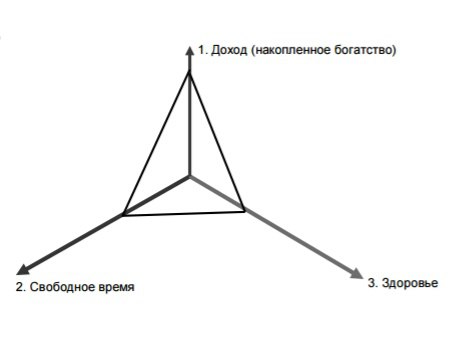 Таблица 2. Параметры определения уровня счастья[16]. Уровень счастья отдельного индивидуума или целой страны представлен площадью треугольника и может быть использован для межрегиональных сопоставлений более точно, чем на показатели ВВП или ВНП на душу населения в настоящее время. В начале 1970-х годах американский экономист Ричард Истерлин предложил одну из основных концепций экономики счастья[1]. Он изучал взаимосвязь между экономическим ростом и счастьем на уровнем страны, основные идеи исследования стали называть «Парадоксом Истерлина». На протяжении своих научных исследований Истерлин стал утверждать, что экономический рост не обязательно ведет к увеличению удовлетворенности жизни населения. В случае международных сопоставлений уровень счастья не имеет сильную взаимосвязь с ВВП, особенно для стран, дохода которых хватает для удовлетворения первоочередных потребностей. В настоящее время парадокс Истерлина был рассмотрен применительно к России, был проведет анализ материальных благ и уровня удовлетворенностью жизни населения [19].  По данным Мирового Банка Россия в 2012 году занимала лишь 43-е место по уровню ВВП на душу населения. Наблюдать динамику изменения удовлетворённости жизнью можно только по результатам опроса РМЭЗ (Российский мониторинг экономического положения и здоровья населения), который проводится с 1994 года. 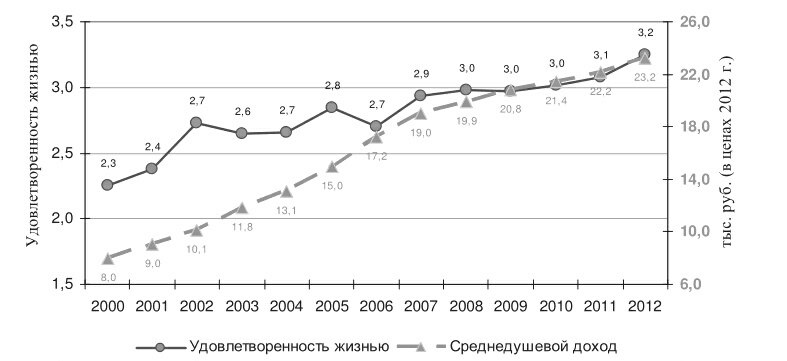 Таблица 3.Динамика средней удовлетворенности жизнью и среднедушевого дохода населения в России с 2000-2012 гг[19]. По данным РМЭЗ был рассчитан средний уровень удовлетворенности жизнью и среднедушевой доход населения России в период с 2000-2012 гг. На протяжении исследуемого периода заметен рост ровня удовлетворённости и среднедушевого дохода населения России. Анализ предельных эффектов выявил, что доход увеличивает вероятность населения быть счастливым примерно на 0,09. Влияния наличия автомобиля (так же в зависимости от марки), наличие семьи, отсутствие проблем со здоровьем – все это очень влияет на уровень удовлетворения жизнью. Таким образом, для более состоятельных людей дальнейший рост дохода уже не приносит быстрого роста удовлетворенности жизнью, как для людей с небольшим достатком.Исследование «экономики счастья»  Индекс счастья как экономический индикатор странового развития.Следует заметить, что термин «счастье», использован в названии теории весьма условно, так как в научных исследованиях используют такие термины как «субъективное благополучие» или «субъективное самоощущение удовлетворенности жизнью» [28]. Исследователи-экономисты используют категорию «удовлетворенность жизнью» как оценку уровня жизни, точно так же, как используют в теории потребителей категорию «полезность» в качестве измерителя удовлетворения от потребления блага. «Субъективное благополучие» отражает внутреннее восприятие и состояние человека, состоит из трех частей: «аффекта» (то есть совокупности чувств и настроений человека), счастья и удовлетворенности жизнью. Под счастьем понимают такое состояние, когда положительные эмоции сильнее отрицательных. Удовлетворенность жизнью-это оценка индивидуумом своего экономического и социального положения. Направление «экономика счастья» объединяет экономистов, который исследуют связь между изменением уровня дохода и изменением субъективной удовлетворенности жизнью. В основном главными вопросами в изучении является[20]: от чего зависит удовлетворенность жизнью и зависит ли она от дохода;насколько ВВП – та самая величин, о которой должны заботиться политики;насколько удовлетворенность жизнью зависит от макроэкономической политики;как распределить ограниченные ресурсы общества, чтобы субъективное ощущение удовлетворенности жизнью возросло?Одним из главных в экономике счастья является вопрос о корреляции между уровнем дохода и уровнем субъективного благополучия. Не смотря на то, что собрано много различных статистических данных, вопрос все еще остается открытым. О его неоднозначности заявил американский экономист Джеффри Сакс, директор института земли при Колумбийском университете. Д Сакс прибегал к такому явлению, как «парадокс Истерлина»: в одной и той же стране в конкретный момент времени среди богатых людей больше счастливых, чем среди бедных, рост ВВП на душу населения не ведет к пропорциональному росту среди показателей удовлетворенности жизнью в стране[22]. Причиной возникновения парадокса Истерлина признано сразу несколько психологических и экономических эффектов. Во-первых, когда у человека все потребности удовлетворены наступает адаптация или точка насыщения. Меняются предпочтения, возрастает роль неэкономических потребностей, появляется требовательность к различным составляющим качества жизни. Материальные потребности так же растут, но целью становится не выживание, а свободное развитие и самореализация. Непрерывный рост тех ли иных потребностей заставляет общество, постоянно стремиться к их удовлетворению, оставаясь примерно на том же уровне. Такое движение принято называть «гедонистической беговой дорожкой». Люди вынуждены бежать оставаясь на месте. Во-вторых, на ощущение счастье влияет сопоставление своих успехов с успехами других людей. Если доход растет у всех примерно одинаково и положение индивида относительно других не меняется, то остается на том же уровне и субъективное благополучие. Парадокс Истерлина не означает отсутствие связи между уровнем дохода и уровнем субъективного благополучия. На эту связь накладывается множество других влияний, которые могут сгладить указанную тенденцию: многообразные этнокультурные, индивидуально-психологические особенности.  Ученые, проводившие повторные исследования, пришли к выводам, которые опровергают этот парадокс. Вельцель, Фоа, Петерсон и Инглхарт обнаружили, что в межрасовых сравнениях за конкретный год парадокс Истерлина перестает наблюдатьсях[13]. Основываясь на национальных опросах, проведенных с 1981-2007 года, ученые доказали, что уровень счастья вырос в 45 из 52 стран. Также анализ показал, что в странах, где людям позволяют самим выбирать, существенно влияет на показатель уровня счастья. С 1981 экономическое развитие, рост экономических свобод, демократии и повышение толерантности в обществе, повлияли на то, как люди чувствуют свободу выбора, что в свою очередь привело к высоким показателем счастья во всем мире. Вулферс и Стивенсон, проводя исследование, выяснили, что эффект дохода на счастье есть, он линейный и каждый дополнительный доллар к доходу, приносит дополнительное удовлетворение как в развитых странах, так и в развивающихся и в станах с переходной экономикой[2]. Эта линейная зависимость одна и та же и для богатых, и для бедных. И опросы внутри страны и межрасовые исследования показали, что даже в богатых странах, в числе США, увеличение доходов сопровождается увеличением удовлетворенностью жизни. Следовательно валовое национальное счастье растет с увеличением дохода.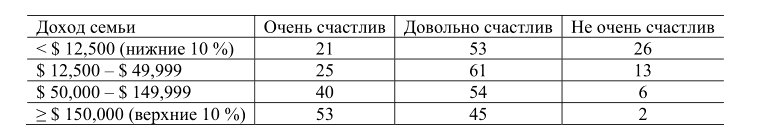 Таблица 4. Результаты опросов внутри страны. США, 2006 год[24]. В ответ на дискуссию о достоверности парадокса Ричард Истерлин в соавторстве с учеными из Университета Южной Калифорнии в октябре 2010 года опубликовал статью «The happiness - income paradox revisited», в которой он и его коллеги утверждают, что парадокс жив. В этой счастье Истерлин так формирует суть своего парадокса: «В каждый момент времени как внутри страны, так и между странами счастье изменяется в одном направлении с доходом, но с течением времени счастье не увеличивается с увеличением дохода страны», Истерлин подчеркивает, что отсутствие положительной связи между ростом дохода и счастьем проявляется при анализе свыше 10 лет. На этом промежутке времени экономика успевает пройти несколько фаз экономического цикла, чередуя подъемы и спады. Книгу Е.Е. Румянцевой- ведущего профессора Российской академии государственной службы при Президенте РФ - можно считать определённым вкладом в разработку исследований достижения всеобщего благосостояния.  По мнению Румянцевой счастливый человек – это человек, который[21]:заботится о своем здоровье, что увеличивает продолжительность жизни.создает семью, обеспечивает ее благосостояние.трудится на хорошо оплачиваемой работе, которая так же приносит счастье и удовлетворение. стремится к достижению высокого уровня духовно-нравственного развития. Так же в книге обосновывается взаимосвязи проблемы экономики счастья и проблемы нравственного отношения к богатству и бедности. Рассмотрение счастья как состояния духовно-нравственной самореализации противопоставляется распространённой позиции, согласно которой счастье – есть только денежная составляющая. Однако материальное благополучие только одна из составляющих жизни человека, которой высоко развитые духовные люди не придают доминирующего смысла истинного счастья. Е.Е. Румянцева формулируют десять законов экономики счастья: Создание и поддержание сферы чистых духовно-нравственных отношений в обществе;Совесть, беспристрастность и объективность каждого, кто стремится занять место в иерархии экономический отношений;Главенствующая роль труда в обществе;Увеличение своего благосостояния и приумножение отношений собственности только на основе зарабатывания честных денег;Разумность и высокий уровень духовно-нравственной культуры законов, определяющих поведение всех членов общества, равенство всех перед законом;Достижение и соблюдение высокого уровня экономической культуры;Богатство как результат труда, совести, чистых духовно-нравственных отношений, культуры экономического счета и честных денег есть естественная закономерность, знание которой требует раскрытия и соблюдения культуры богатства;Свобода, равенство и справедливость;Формирование миролюбивых, бесконфликтных отношений к времени;Активная жизненная позиция каждого и бережного отношение ко времени.Мы привыкли считать, что уровень социально-экономического развития страны зависит от размера Внутреннего Валового продукта. Исходя из размеров этого показателя ученые делают выводы о состоянии и потребностях страны, а так же о ее развитии. Однако, ВВП все чаще стал подвергаться критике, причиной стало то, что с помощью ВВП нельзя определить такие проблемы как загрязнение окружающей среды, качество здравоохранения, продолжительность жизни и т.д. Несовершенство ВВП, как основного показателя, характеризующего развитие страны, стало причиной поиска подходящих индикаторов общественного и экономического благосостояния. Первой ступенью решения этого вопроса является такой индикатор, который дополнял бы ВВП, для представления более объективной картины странового развития. Одним из таким показателем, который мог бы стать частью расчета ВВП, является индекс счастья[24]. На практике эта концепция осуществляется благодаря пятилетнему планированию экономики, при котором прогресс осуществляется небольшими шагами и сопровождается мерами по сохранению ценностей – семьи, культуры, природы и религии. В 2011 года ООН была принята резолюция, где «счастье» стало одним из показателей страны[26]. Согласно резолюции расчет счастья носит не обязательный, а добровольный характер, давая странам свободу выбора методик при расчете индекса. Но несмотря на установленную резолюцию, ни одна страна не приводит официальные расчеты индекса счастья, уровень счастья определяется методом социологических опросов, которые проводятся не властями, а различными исследовательскими центрами. В России же такой методики расчета индекса не существует, а сам показатель рассчитывается как условный. Одним из институтов рассчитавших индекс счастья в России стал ВЦИК – Всероссийский центр изучения общественного мнения. На сегодняшний день счастливыми себя ощущают 78% россиян, а 14% чувствуют себя нечастными. Те, кто ощущают себя счастливыми связывают это состояния с благополучием в семье, хорошим здоровьем, наличие интересной учебы или работы, немаловажным фактором выступает так же материальное благополучие. Результаты таких исследований не учитываются властями как официальные. В китайской провинции Хэнань индекс счастья используется для определения эффективности работы чиновников, посредством определения, насколько счастливы граждане под управлением того или иного представителя власти. Индекс рассчитывается на основе 16 показателей – как традиционных экономических показателей, так и весьма необычных. Расчет индекса счастья практикует международный исследовательский центр New Economic Foundation, который, начиная с 2006 года, ежегодно публикует на сайте расчеты индекса. Если сопоставить страны по уровню счастья и по уровню ВВП, то увидим, что: самые «счастливые» страны – не самые богатые, а самые богатые – не самые «счастливые». 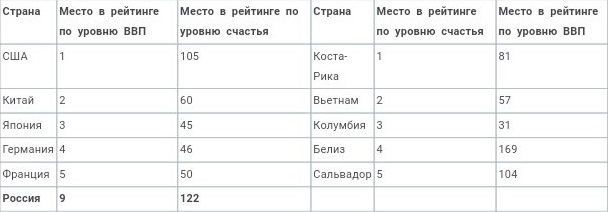 Таблица 5. Топ-5 мирового рейтинга стран по уровню ВВП и по значению индекса счастья, 2014 год[24].Это объясняется тем, что при расчете индекса берут не самые счастливые государства, а его способность обеспечить своим гражданам счастливую жизнь, на основе имеющихся факторов. Так нашему внимаю представлен еще один индекс счастья – индекс лучшей жизни, представленный организацией экономического сотрудничества и развития (ОЭСР). Рейтинг лучшей жизни составляется на основе государственной статистики и опросов по 11 основным показателям: жилищные условия, доход, работа, экология образование, здоровье, безопасность, гражданские права, баланс между работой и отдыхом. Индекс каждой страны определяется путем средневзвешенных показателей. Как можно заметить Россия занимает последние места по таким аспектам как гражданские права, экология и здоровье. Согласно балансу между трудом и отдыхом Россия на втором месте. Эти показатели показывают, что России нужно улучшить показатели, которые на данный момент оказывают негативное влияние на благосостояние, а именно: жилищные условия, экология, гражданские права, удовлетворенность жизнью, здоровье и безопасность. Наиболее благоприятная ситуация у США и Германии, у которых все показатели достаточно высоки. Япония же находится не на таком высоком уровне из-за гражданских прав и низкого уровня удовлетворенности. 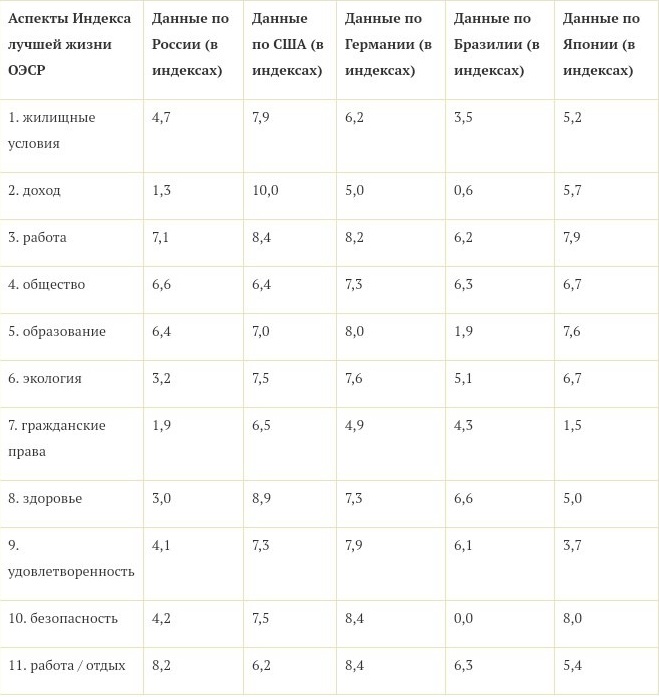 Таблица 6. Аспекты индекса лучшей жизни стран, 2015 год[24].Индекс благосостояния основывается на следующих факторах[24]:целевой фактор – вы делаете то, что вам нравится;финансовый фактор – у вас достаточно денег, чтобы делать то, что вам нравится;социальный фактор – у вас достаточно мотивации со стороны окружающих и лично внутри вас;физический фактор – вы в хорошей спортивной форме и довольны собой;общественный фактор – вам нравится место, где вы живете. Ученые, проводя всевозможные исследования приходят к выводу, что уровень материального благосостояния не является основным факторов, влияющим на благосостояние государства. Несомненно, материальный аспект играл немаловажную роль в определении наиболее развитых стран, но без учета составляющих нельзя говорить об абсолютной объективности данных. Как показывает мировой опыт такими составляющими, влияющими на самоощущения граждан являются – семья, экология, доступность образования, здоровье, уровень безопасности и «уверенность в завтрашнем дне». Сам факт того, что в последние годы проводятся попытки изучения счастья, говорит о том, что это проблема имеет интерес и значимость для общества. Идея заключается в том, что экономический рост автоматически не вызывает рост удовлетворенности жизни у населения. Экономический прогресс необходимо осуществлять неспешными шагами и сопровождать мерами по сохранению ценностей. Миру необходимо разработать единую методику расчета индекса счастья для того, чтобы использовать данные расчетов совместно в с ВВП, потому что полностью отказаться от расчета ВВП нельзя. При совместном расчете этих индикаторов сложится наиболее объективная оценка уровня развития государства, как так объективный уровень государственного развития – это баланс между материальным и духовным.   Роль Управления качеством в экономики счастья. Итак, можно смело заключить, что внутреннее валовое счастье - этот нетрадиционный показатель экономики счастья, он отражает зависимость между осознанием человеком многих ценностей и их удовлетворением. Счастливый, довольный жизнью человек и трудится лучше несчастного, так что неэкономический показатель явно влияет на экономику. Такие моменты в жизни людей как, например, стоимость оплачиваемой работы добровольцев (вроде нашей общественной работы или субботников советского времени), стоимость здоровья, которое люди накапливают во время правильно проведенного отдыха, качественное обслуживание в муниципальных и коммерческих учреждениях, это лишь небольшой аспект, влияющий на состояние удовлетворенности жизнью. А вот, например, возможность «давать» или быть щедрым, насколько делает человека счастливым? Ответим на этот вопрос. Каким был бы мир, если бы щедрость была валютой? Так звучал вопрос, поставленный датским шоколадным производителем Антоном Бергом в рамках их последней рекламной кампании Generous Store[6]. Прошлой зимой в Копенгагене компания открыла однодневную торговую площадку, где каждый мог получить шоколад в качестве платы за обещание совершить какой-либо приятный поступок ради любимого человека. Любители шоколада оставляли свои посты на странице компании в социальных сетях с обещаниями вроде «подать завтрак в постель», «покатать на колесе обозрения» и т.д. Затем они забирали свой шоколадный гонорар и распространяли новость об этом событии среди своих друзей, подталкивая их последовать своему примеру и сделать что-то хорошее. Исследования показали, что людям нравится делать приятые вещи друг для друга. Данные, которые предоставила компания, показывает, что 7 из 10 людей этот добрый жест доставил радость, при этом 1 из 10 сам становился объектом щедрости со стороны окружающих.  Всеобъемлющее управление качеством жизни – это концепция целенаправленной системы методов во всех сферах жизнедеятельности, это системное управление ресурсами, персоналом, процессами на всех уровнях управления и во всех сферах жизнедеятельности, это ориентация на качество жизни конкретного человека, групп людей и общества в целом. Она включает постановку целей, политику, систему методов и правил, методы оценки и выработки решений, принципы культуры поведения, согласованную систему приоритетов общества. Понятие «качество жизни» используется очень широко, но оно не имеет общепризнанной формализованной структуры и стандартного набора индикаторов. Приоритеты зависят от потребностей людей, тесно связанных с уровнем развития стран и регионов, поэтому критерии оценки качества жизни не совпадают для развитых и развивающихся стран. Наиболее полный перечень компонентов качества жизни, используемых в международных сопоставлениях и национальных оценках развитых стран, включает следующие блоки[9]:доходы населения;бедность и неравенство;безработица и использование рабочей силы;динамика демографических процессов;образование и обучение;здоровье, продовольствие и питание;состояние жилища (населенных пунктов), инфраструктура, связь;ресурсы и состояние природной среды;культура, социальные связи, семейные ценности;политическая и социальная стабильность;политические и гражданские институты Американский психолог Дэвид Майерс проанализировал тематику научных публикаций за сорок лет: на 49 028 научных статей о депрессии и 38 459 статей о тревоге приходилось лишь 402 статьи о радостных эмоциях и 1710 — об ощущении счастья. Так как же должно быть устроено общество, чтобы человек почувствовал себя счастливым? Социологи приводят вполне традиционный набор: стабильность, социальная защита, терпимость к меньшинствам, отсутствие всевозможных ограничений (как экономических, так и бытовых), свобода слова и так далее.Особо ученые выделяют фактор коррупции. Оказывается, чем ее меньше, тем счастья больше. Причем в отличие от уровня доходов здесь нет предела совершенству. Даже там, где коррупция не так сильна, ее уменьшение все равно позитивно отражается на настроении. Но в гораздо большей степени счастье зависит не от политического режима, а от самих граждан. Например, очень важный фактор — участие в общественных организациях. Естественно, это должна быть добровольная активность, а не обязательно по указке сверху. Вообще, чем больше общения, контактов и активности, тем лучше. Инициаторы ряда масштабных исследований, проводившихся во многих странах и охвативших свыше 100000 человек, выявили, что удовлетворенность жизнью с возрастом увеличивается. Оптимизм — это удел не только молодости: как показывают мировые исследования, с возрастом оптимизм и ощущение счастья только возрастают. В исследовании ЦЭССИ приводятся изменения уровня счастья в зависимости от возраста. В европейских странах эта кривая лишь слегка колеблется на протяжении жизни человека. А у России она неуклонно идет вниз, начиная с 7 баллов у подростков и заканчивая 4 баллами у тех, кому больше 80. Так что, если уж браться всерьез за подъем национального счастья, то начинать нужно с пожилых.Счастье на национальном уровне — это сложный коктейль, в точном составе которого ученые пока разобраться не могут. Относительно понятны его составляющие: менталитет, общественная активность, доходы, демократичность общества и так далее. Но точные пропорции этих факторов пока неизвестны. Впрочем, похоже, большинство проблем, препятствующих росту российского счастья, лежит вне компетенции государства.Счастливые люди, как правило:имеют высокую самооценку;много общаются с друзьями и знакомыми;имеют хобби;состоят в общественных организациях;имеют близких друзей;состоят в браке;верят в Бога и смело исповедуют свою религию;хорошо спят;занимаются спортом.Личное счастье мало зависит от таких факторов, как:возраст;раса и национальность;пол;уровень образования;уровень IQ (тесты интеллекта);наличие или отсутствие детей;физическая привлекательность.Таким образом, забота о счастье общества — показатель качества выбора политической стратегии государства. Ведь если правительство заботится не только о финансовом благополучии, но и о счастье, это значит, что качество власти, а соответственно и жизни, высоко.Заключение.Итак, «экономика счастья» имеет огромную теоретическую и практическую ценность, позволяет по-новому взглянуть на проблемы человеческого развития. Сегодня появляется уникальная возможность переосмыслить основы капитализма и стратегии социально-экономического развития, попробовать создать новую экономическую систему – экономику счастья. Конечно, нельзя всех и каждого сделать абсолютно счастливым человеком. Но задача экономики счастья заключается в том, чтобы создать условия, в которых возможно обеспечение материальной и духовной удовлетворенности жизнью. Возможно, именно экономика счастья может стать основой новой модели устойчивого развития, способной изменить к лучшему не только мировую экономику в целом, но и жизнь каждого человека в отдельности. Это будет модель развития, где не только будет найден оптимальный баланс между потребностями общества и ограниченными ресурсами, но и предложены пути максимизации эмоционального благополучия человечества.Анализируя результаты многих исследований, специалисты делают вывод, что мир сегодня движется к признанию приоритета социально-экономических ценностей более важных, чем ценности исключительно материального благополучия, а именно: устойчивое развитие, здоровый образ жизни, сохранение окружающей среды, развитие личности, духовное совершенствование.  Осознание наличия взаимосвязи между экономикой и счастьем приводит к пониманию воздействия экономической стороны жизни на эмоциональное благополучие людей. Следовательно, какими бы ни были конкретные цели проводимой в стране экономической политики, ее стратегическими ориентирами должны быть те параметры, которые непосредственно влияют на субъективное благосостояние граждан и повышают их уровень счастья.Список Литературы. Easterlin. R. A. Does economic growth improve human a lot? Some empirical evidence // Nations and Households in Economic Growth – N.Y.: 1974. – P. 89-125. Stevenson. B., Wolfers J. Economic growth and happiness: reassessing the Easterlin paradox // Brooking papers activity, 2008. – P. 1-87.Антипина. О. Экономическая теория счастья как направление научных исследований // Вопросы экономики – М.: – 2012. – № 2. – С. 94–107.Бентам. И. Введение в основания нравственности и законодательства // Российская политическая энциклопедия (РОССПЭН), - М.: 1998. – С. 415.Бутан: страна, заменившая ВВП индикатором «валового национального счастья» [Электронный ресурс]. – Режим доступа: http://www.newsru.com/finance/11oct2004/butan.html  В поисках счастья. - М.: Издательская группа Kabbalah. info, 2013. - 292 c.Воробьев. Е. М. Экономика счастья как новая экономическая парадигма // Вестник Харьковского национального университета имени В. Н.Карзина – Х.: - 2013. – С. 74-79. Гегель Г. Философия истории (1829). – Уфа: Издательство «ARC». 2013. – С. 289.Гневашева. В. А. Благосостояние общества или «экономика счастья»: особенности трактовки для современной России // Информационный гуманитарный портал «Знание. Понимание. Умение». – М.: 2013. № 5 (сентябрь — октябрь).Гэлбрейт Джон Кеннет. Экономические теории и цели общества / Джон Кеннет Гэлбрейт. – М: Прогресс, 1976. – 405 с.Деменев А.Г. Этика и экономика счастья: Новые подходы к старой проблеме. // Гуманитарные и социальные науки – М.: - 2016. – С. 75-81. Зарецкий А.Д. Философские основания экономики социального прогресса: монография / А.Д. Зарецкий. – М.: РУСАЙНС, 2016. С. 280-289.  Инглхарт. Р., Вельцель. К. Модернизация, культурные изменения и демократия: Последовательность человеческого развития М.: Новое издательство, 2013. — 464 с.  Львов. Д. С. Институциональная экономика / Учебное пособие - М.: ИНФРА-М, 2010. - 318 c.Лаврова Н.А. Экономика счастья // Вестник Саратовского государственного социально-экономического университета – М.: - 2012. – С. 31-35.  Лукичёв П.М. Маркетинг потребительского выбора и «экономика счастья» // ИЗВЕСТИЯ СПбГАУ. – СПб.: - 2014.- №35, С. 238-245. Макарова А. Д. Экономика счастья Российской Федерации. Сравнительный анализ индексов счастья // Молодой ученый. – М.: - 2016. — №16. — С. 169-172.  Неровня. Т.Н. История экономики в вопросах и ответах / Т.Н. Неровня. - М.: Ростов н/Д: Феникс, 2013. - 320 c. Родионова Л.А Парадокс Истерлина. // Известия Саратовского университета. Новая серия. Серия Экономика. Управление. Право – Т.: 2014. – С. 386-392. Романов Информационные системы в экономике (лекции, упражнения и задачи) / Романов, Анатолий Николаевич; Одинцов, Ефимович Борис. - М.: Вузовский учебник, 2012. - 300 c. Румянцева Е.Е. Экономика счастья – М.: ИНФРА-М, 2013. – С. 96 Сакс Дж. Экономика счастья [Электронный ресурс] / Режим доступа: http://www.project-syndicate. org/commentary/sachs181/ Скульская Л.В., Широкова Т.К. Возможно ли построения экономики счастья? // Проблемы прогнозирования – М.: – 2012. – С. 155-157.  Сливаченко Д.Г. Индекс счастья как индикатор странового развития // Научное сообщество студентов XXI столетия. ЭКОНОМИЧЕСКИЕ НАУКИ: сб. ст. по мат. XXXIII междунар. студ. науч.-практ. конф. № 6(33). – 2015. Смит А. «Исследования о природе и причине богатства народов» - М.: Эксмо. 2007. – С. 381  Счастье: целостный подход к развитию. Резолюция 65й сессии Генеральной ассамблеи ООН [Электронный ресурс]. – Режим доступа: http://www.un.org/ru/documents/ods.asp?m=A/RES/65/309  Цаголов Г. Седьмая формация // Литературная газета. №35(6523) от 9-15.09.2015. – С. 3. Чинакова Н. В. Экономика счастья: современные исследования и дискуссии // Мир экономики и управления. 2016. Т. 16, № 1. С. 101–115. Работу выполнилаРаботу выполнилаКристина Олеговна КараушКристина Олеговна КараушКристина Олеговна КараушФакультетЭкономическийЭкономическийЭкономическийкурскурс1, группа 112НаправлениеНаправление27.03.02 «Управление качеством»27.03.02 «Управление качеством»27.03.02 «Управление качеством»27.03.02 «Управление качеством»Научный руководительНаучный руководительд.э.н., проф. А.Д. Зарецкий д.э.н., проф. А.Д. Зарецкий НормоконтролерНормоконтролерд.э.н., проф. А. Д. Зарецкий д.э.н., проф. А. Д. Зарецкий 